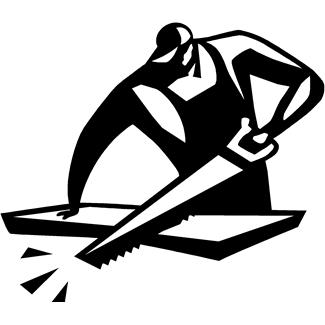 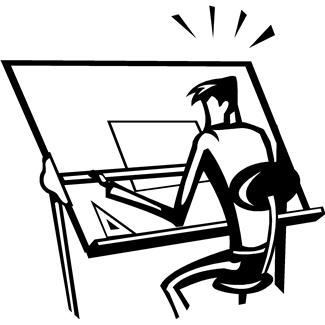 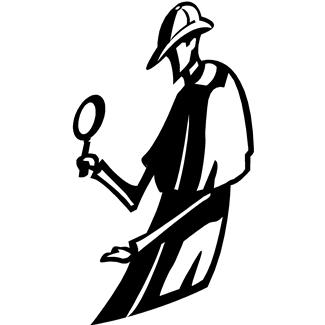 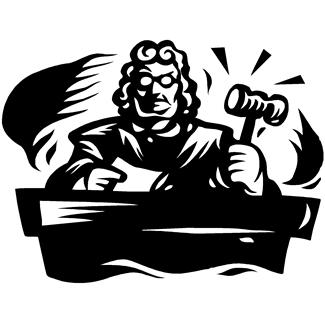 Démarches et stratégies de résolution de problèmes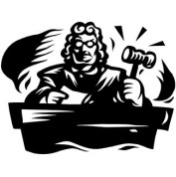 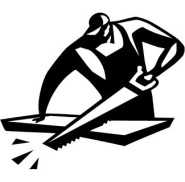 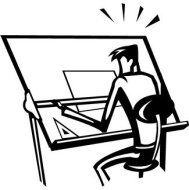 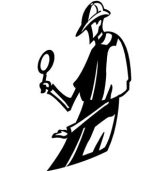 